ΠΑΝΕΠΙΣΤΗΜΙΟΠΑΤΡΩΝ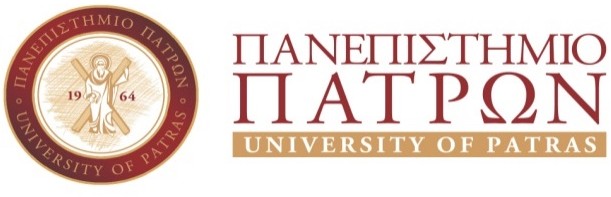 ΕΠΙΤΡΟΠΗ ΗΘΙΚΗΣ ΚΑΙ ΔΕΟΝΤΟΛΟΓΙΑΣ ΤΗΣ ΕΡΕΥΝΑΣ26504 ΠΑΤΡΑΕΙΔΙΚΟ ΕΡΩΤΗΜΑΤΟΛΟΓΙΟΣυμπληρώνεται από τον(την) Επιστημονικό(ή) Υπεύθυνο(η) ξεχωριστά για κάθε σχετική δραστηριότηταπου εμπίπτει σε κάποιο από τα θέματα του γενικού ερωτηματολογίου.Σε περίπτωση που υπάρξουν αλλαγές στο Πρόγραμμα – Δραστηριότητα θα πρέπει να αναφερθούν άμεσα στην Επιτροπή Ηθικής και Δεοντολογίας της Έρευνας, η οποία θα γνωμοδοτήσει κατά πόσον η έγκριση που δόθηκε από το Πανεπιστήμιο εξακολουθεί να ισχύει ή πρέπει να ανακληθεί.B) Απαιτούμενα στοιχεία για ΚΛΙΝΙΚΕΣ ΜΕΛΕΤΕΣ ΜΕΛΩΝ ΔΕΠΓ) Πρόσθετα στοιχείαΘΑ ΠΡΕΠΕΙ ΣΤΗΝ ΠΡΟΤΑΣΗ ΝΑ ΑΝΑΦΕΡΟΝΤΑΙ ΤΑ ΑΚΟΛΟΥΘΑ(στην πλήρη πρόταση ή στα σχετικά παραρτήματά της):Μορφή και φάση της μελέτης (π.χ. πιλοτική, κλινική, κλινική με φάρμακα και εικονικά φάρμακα (placebo), γενετική, πολυκεντρική, κ.λπ.).Να περιγραφεί ο πληθυσμός που συμμετέχει στη μελέτη.Να περιγραφεί και να αιτιολογηθεί ο τρόπος επιλογής του πληθυσμού που θα μελετηθεί.Να περιγραφούν οι μέθοδοι προστασίας των προσωπικών δεδομένων του πληθυσμού που θα μελετηθεί.Να δοθούν λεπτομέρειες ως προς τον τρόπο που θα ενταχθούν τα άτομα στο Πρόγραμμα και να επισυναφθούν οποιαδήποτε έντυπα θα χρησιμοποιηθούν (σχετική άδεια από υπερκείμενο σχετικό υπεύθυνο φορέα, πληροφοριακά δελτία, διαφημίσεις, κ.ά.).Να περιγραφούν οι διαδικασίες με τις οποίες οι συμμετέχοντες στο πρόγραμμα (ασθενείς ή/και εθελοντές) θα μπορούν να υποβάλουν παράπονα ή καταγγελίες.Να οριστούν οι συνθήκες κάτω από τις οποίες συμμετέχοντες στην μελέτη θα διακόπτουν τη συμμετοχή τους (εθελοντικά ή με απόφαση του ερευνητικού υπεύθυνου).Να συμπεριληφθεί το πρότυπο του εντύπου συγκατάθεσης της οποία θα πρέπει να υπογράψουν οι συμμετέχοντες στο πρόγραμμα, ή να δηλωθούν και να δικαιολογηθούν εναλλακτικοί τρόποι ρητής συγκατάθεσης (π.χ. ηχογραφημένη ρητή συγκατάθεση).Να αναφερθεί εάν θα συμμετέχουν στην ερευνητική πρόταση άτομα με αναπηρίες (ΑμΕΑ), άτομα που δεν είναι ικανά να δώσουν τη συγκατάθεσή τους ή είναι ανήλικα; Εάν ΝΑΙ, να δοθούν πλήρεις λεπτομέρειες ως προς το πώς θα ληφθεί νόμιμα η συγκατάθεση για την συμμετοχή των ατόμων αυτών στο Πρόγραμμα και γιατί θεωρείται αναγκαία η συμμετοχή τους.Να αναφερθεί εάν υπάρχει ανάγκη για πρόσβαση σε προηγούμενα ιατρικά αρχεία των ατόμων που θα συμμετάσχουν στο Πρόγραμμα – Δραστηριότητα; Εάν ΝΑΙ, πώς θα εξασφαλισθεί η άδεια πρόσβασης στα αρχεία αυτά;Δικαιολόγηση χρήσης εικονικής φαρμακευτικής αγωγής (placebo).Λεπτομέρειες ως προς την θεραπευτική αγωγή που χρησιμοποιείται σήμερα .Πλήρης δικαιολόγηση γιατί θεωρείται αναγκαία η χρήση εικονικής φαρμακευτικής αγωγής .Πιθανοί κίνδυνοι για τους ασθενείς που θα λαμβάνουν εικονική φαρμακευτική αγωγή και θα στερούνται της κανονικής τους αγωγής.Λεπτομέρειες των μέτρων που θα ληφθούν για μείωση των κινδύνων στους ασθενείς που θα παίρνουν εικονική φαρμακευτική αγωγή.Σε περίπτωση που θα χρησιμοποιηθεί νέα φαρμακευτική αγωγή, να δοθούν λεπτομέρειες (να υπάρχει επιστημονικά λεπτομερής αιτιολόγησή τους και όχι απλή πιθανολογική αναφορά) ως προς τους πιθανούς κινδύνους και τις ανεπιθύμητες ενέργειες που μπορούν να παρατηρηθούν στα άτομα που θα την λαμβάνουν.Αποτελέσματα	προκαταρκτικών	κλινικών	εξετάσεων	ή	δικαιολόγηση	για	την	μη πραγματοποίηση προκαταρκτικών κλινικών εξετάσεων.Εκτίμηση κινδύνων και ενοχλήσεων από την χορήγηση θεραπευτικής αγωγής.Μέθοδος με την οποία θα εντοπισθούν/καθορισθούν τυχόν παρενέργειες κατά την διάρκεια της κλινικής μελέτης.Σχέδιο με βάση το οποίο η ιατρική φροντίδα ή η ενημέρωση προς τα άτομα που θα συμμετάσχουν στην μελέτη θα συνεχισθεί μέχρι ή ακόμη και με το τέλος της κλινικής μελέτης.Να καθορισθεί η σχέση των ατόμων που θα συμμετέχουν στην μελέτη και του ερευνητή/ιατρού που θα διεξαγάγει την μελέτη.Κανονισμοί για τον πρόωρο τερματισμό της κλινικής μελέτης σε ένα Φορέα ή στο σύνολο των Φορέων που την διεξάγουν.Να επισυναφθεί περίληψη των χαρακτηριστικών της φαρμακευτικής αγωγής που θα χρησιμοποιηθεί. Να απαντηθεί με «ναι» ή «όχι» το κατά πόσο επισυνάπτεται, ή όχι, η περίληψη στην αίτηση. Εάν «όχι» τότε πρέπει απαραιτήτως να δοθούν λεπτομερείς εξηγήσεις για τους λόγους που δεν επισυνάπτεται.Να επισυναφθεί αντίγραφο της έγκρισης του φαρμάκου από τον αρμόδιο Φορέα. Εάν δεν επισυνάπτεται, να εξηγηθούν οι λόγοι.Σε περίπτωση που το(α) φάρμακο(α) δεν κατασκευάζονται στην Ευρωπαϊκή Ένωση, να επισυναφθεί βεβαίωση του κατασκευαστή ότι ο χώρος στον οποίο παρασκευάζεται το(α) φάρμακο(α), λειτουργεί, τουλάχιστον, με τα πρότυπα που ισχύουν στην Ευρωπαϊκή Ένωση. Εάν δεν επισυνάπτεται βεβαίωση να εξηγηθούν οι λόγοι.Να   επισυναφθεί   αντίγραφο   της   άδειας   εισαγωγής   του(ων)   φαρμάκου(ων).	Εάν δεν επισυνάπτεται αντίγραφο, να εξηγηθούν οι λόγοι.Έχουν γίνει μελέτες που διασφαλίζουν την ασφάλεια της φαρμακευτικής αγωγής από πλευράς ιολογίας ;Να καταγραφεί η προηγούμενη εμπειρία του Φορέα και του Επιστημονικού Υπεύθυνου στη διεκπεραίωση προγραμμάτων, παρόμοιων με αυτό που προτείνεται στην αίτηση αυτή.Να καταγραφεί το αναμενόμενο όφελος όλων εκείνων που θα συμμετάσχουν στο προτεινόμενο πρόγραμμα.Να επισυναφθούν όλα τα σχετικά έντυπα πληροφόρησης και συναίνεσης που θα χρησιμοποιηθούν στο Πρόγραμμα.Διασφάλιση Προστασίας προσωπικών δεδομένωνΝα δοθούν λεπτομέρειες ως προς τους Διοικητικούς Μηχανισμούς που θα υπάρξουν.Να δοθούν λεπτομέρειες ως προς τους Τεχνικούς Μηχανισμούς που θα υπάρξουν.Το έντυπο συγκατάθεσης ενημέρωσης θα πρέπει να περιλαμβάνει πληροφορίες για το διάστημα διατήρησης των προσωπικών δεδομένων.Χρηματοδότηση/Οικονομικές Συμφωνίες –Διάχυση ΑποτελεσμάτωνΝα δοθούν όλες οι λεπτομέρειες για την χρηματοδότηση του Προγράμματος.Εάν υπογραφούν οποιαδήποτε ειδικά συμβόλαια σε σχέση με αμοιβές ή την όλη χρηματοδότηση του Προγράμματος, αυτά να επισυναφθούν.Λεπτομέρειες για αποζημιώσεις που τυχόν θα δίδονται στα άτομα που θα συμμετάσχουν εθελοντικά στο Πρόγραμμα.Λεπτομέρειες για οποιεσδήποτε τυχόν οικονομικές επιβαρύνσεις των ατόμων που θα συμμετάσχουν εθελοντικά στο Πρόγραμμα.Λεπτομέρειες για αμοιβές, αποζημιώσεις, δώρα ή/και υπηρεσίες που τυχόν θα δίδονται ή θα δοθούν στους ερευνητές ή συνεργάτες τους, σε σχέση με το ΠρόγραμμαΝα αναφερθούν τα αναμενόμενα αποτελέσματα και τυχόν οφέλη που θα προκύψουν από τo Πρόγραμμα.Να γίνει αναφορά κατά πόσον οποιοσδήποτε από την πλευρά του χρηματοδότη, των ερευνητών και συνεργατών τους, μπορεί μελλοντικά να έχει οποιαδήποτε οφέλη που να προκύπτουν από το προτεινόμενο Πρόγραμμα.Να τεκμηριωθούν όλες οι διευθετήσεις που έχουν γίνει με Οργανισμούς, Ιδρύματα, Εργαστήρια ή/και άτομα που θα παρέχουν συγκεκριμένες υπηρεσίες, αναγκαίες για την διεκπεραίωση της προτεινόμενης μελέτης.Να δοθούν λεπτομέρειες ως προς τον τρόπο με τον οποίον οι Υπεύθυνοι του προτεινόμενου Προγράμματος θα μπορούν να ενημερώνουν συνεχώς τα άτομα που θα συμμετέχουν, σε θέματα που αφορούν στην ασφάλεια και στη συμμετοχή τους στο Πρόγραμμα.Να δοθούν λεπτομέρειες ως προς το πώς θα διασφαλίζονται τα δικαιώματα των ερευνητών για δημοσίευση των αποτελεσμάτων του Προγράμματος.Να δοθούν λεπτομέρειες για το εάν έχουν τεθεί όροι, από πλευράς χρηματοδότη, σε σχέση με τις δημοσιεύσεις που θα αφορούν σε αποτελέσματα του Προγράμματος.Κλινικές μελέτες θα πρέπει προηγούμενα να έχουν εγκριθεί από τον αρμόδιο φορέα υγείας στον οποίο θα πραγματοποιείται η μελέτηΘα πρέπει να αναφέρονται ρητά σχέσεις με εταιρείες οι οποίες χρηματοδοτούν την έρευναΥΠΟΓΡΑΦΕΣΩς επιστημονικά υπεύθυνος/η στην προτεινόμενη μελέτη, βεβαιώνω ότι έλαβα γνώση του κώδικα Ηθικής και Δεοντολογίας του Πανεπιστημίου Πατρών και του κανονισμού λειτουργίας της Ε.Η.Δ.Ε. και ότι όλες οι διαδικασίες που σχετίζονται με τη διεξαγωγή της προτεινόμενης έρευνας θα είναι σύμφωνες με τον Κώδικα Ηθικής και Δεοντολογίας Ερευνών του ΠΠ, τον κανονισμό λειτουργίας της Ε.Η.Δ.Ε., καθώς και την ισχύουσα εθνική και διεθνή νομοθεσία και κανόνες βιοηθικής σχετικά με την έρευνα.Υπογραφή Επιστημονικά Υπεύθυνου:	Ημερομηνία:ΕΠΙΣΤΗΜΟΝΙΚΟΣ (Η) ΥΠΕΥΘΥΝΟΣ (Η):ΕΠΩΝΥΜΟ:ΟΝΟΜΑ:ΒΑΘΜΙΔΑ:ΤΜΗΜΑ:ΤΗΛ. ΕΠΙΚΟΙΝΩΝΙΑΣ:e-mail:Α. Στόχος Προγράμματος Ερευνητικής Δραστηριότητας (ΠΕΔ) ή Διδακτικής Πρακτικών Ασκήσεων (ΔΠΑ):Α. Στόχος Προγράμματος Ερευνητικής Δραστηριότητας (ΠΕΔ) ή Διδακτικής Πρακτικών Ασκήσεων (ΔΠΑ):Α. Στόχος Προγράμματος Ερευνητικής Δραστηριότητας (ΠΕΔ) ή Διδακτικής Πρακτικών Ασκήσεων (ΔΠΑ):Α. Στόχος Προγράμματος Ερευνητικής Δραστηριότητας (ΠΕΔ) ή Διδακτικής Πρακτικών Ασκήσεων (ΔΠΑ):Το Πρόγραμμα – Δραστηριότητα εμπεριέχει τα εξής στοιχεία:Το Πρόγραμμα – Δραστηριότητα εμπεριέχει τα εξής στοιχεία:Το Πρόγραμμα – Δραστηριότητα εμπεριέχει τα εξής στοιχεία:Το Πρόγραμμα – Δραστηριότητα εμπεριέχει τα εξής στοιχεία:Α) Ερευνητικό/Διδακτικό AντικείμενοΝΑΙ*ΟΧΙΣελίδες όπου αναφέρονται αναλυτικά πρωτόκολλα για	κάθεπερίπτωση**1. Άτομα με αναπηρίες (ΑμΕΑ) που δεν μπορούν να συναινέσουν τα ίδια2. Ανήλικοι3. Ενήλικοι4. Ευάλωτες πληθυσμιακές ομάδες5. Υγιείς εθελοντές6. Χρήση ανθρωπίνων βιολογικών δειγμάτων7. Χρήση ανθρώπινου γενετικού υλικού8. Χρήση βλαστικών κυττάρων ανθρώπινων εμβρύων9. Χρήση ανθρώπινων βλαστικών κυττάρων10. Χρήση εμβρυϊκού ιστού11. Χρήση ανθρώπινων εμβρύων12. Χρήση ανθρώπινων ωαρίων13. Χρήση ανθρώπινων σπερματικών κυττάρων14. Χρήση ανθρώπινων κυττάρων/ιστών γενικά (π.χ. κυτταρικές σειρέςεμπορικά διαθέσιμες, από βιοτράπεζες κτλ).15. Χορήγηση φαρμακευτικής αγωγής σε ανθρώπους ή ζώα16. Χορήγηση εικονικών φαρμάκων (placebo) σε ανθρώπους18. Χορήγηση φαρμάκων με γνωστές ανεπιθύμητες ενέργειες σεανθρώπους ή ζώα19. Διαχείριση προσωπικών δεδομένων ανθρώπων20. Διαχείριση ιατρικών δεδομένων21. Διαχείριση βιοχημικών δεδομένων ανθρώπων22. Διαχείριση γενετικών δεδομένων ανθρώπων23. Διαχείριση δεδομένων ανθρώπων που θα χρησιμοποιηθούν ανώνυμα24. Διαχείριση δεδομένων ανθρώπων που θα χρησιμοποιηθούν μεψευδώνυμο25. Προσπάθεια θεραπευτικής κλωνοποίησης σε ανθρώπους26. Γενετική τροποποίηση στο ανθρώπινο γονιδίωμα27. Εργαστηριακή χρήση ζώων28. Εργαστηριακή δημιουργία ή χρήση διαγονιδιακών οργανισμών29. Χρήση βλαστικών κυττάρων από ζώα30. Γενετική τροποποίηση στο γονιδίωμα ζώου31. Εργαστηριακή χρήση γενετικά τροποποιημένων μικροοργανισμών32. Εργαστηριακή χρήση γενετικά τροποποιημένων φυτών ή ζώων33. Γενετική τροποποίηση μικροοργανισμών, φυτών ή ζώων34.Απελευθέρωση στο περιβάλλον γενετικά τροποποιημένων οργανισμώνΝα επισυναφθεί ολόκληρο το ερευνητικό/κλινικό πρωτόκολλο, που θα πρέπει να περιλαμβάνει, τουλάχιστον, τα παρακάτω στοιχεία, με παραπομπές στις σελίδες του πρωτοκόλλου στις οποίες γίνεταισχετική αναφορά.Να επισυναφθεί ολόκληρο το ερευνητικό/κλινικό πρωτόκολλο, που θα πρέπει να περιλαμβάνει, τουλάχιστον, τα παρακάτω στοιχεία, με παραπομπές στις σελίδες του πρωτοκόλλου στις οποίες γίνεταισχετική αναφορά.ΘέμαΣελίδες1. Μορφή του Προγράμματος2. Ο αριθμός των φορέων που θα λάβουν μέρος στο Πρόγραμμα3. Ο συνολικός αριθμός των ατόμων που θα συμμετάσχουν στο Πρόγραμμα4. Αιτιολόγηση της μελέτης5. Σκοπός του Προγράμματος6 Αντικειμενικοί στόχοι του Προγράμματος7. Όφελος των εμπλεκομένων ασθενών από το Πρόγραμμα8. Σχεδιασμός του Προγράμματος9. Μέγεθος δείγματος10. Αιτιολόγηση για τον αριθμό του δείγματος11. Κριτήρια ένταξης στο Πρόγραμμα12. Κριτήρια αποκλεισμού από το Πρόγραμμα13. Διαδικασίες και μέθοδοι14. Τρόποι επιμέτρησης ή εκτίμησης των αποτελεσμάτων15. Στατιστική ανάλυση16. Συνειδητή συναίνεση για συμμετοχή στο Πρόγραμμα17 Δικαστικές αποζημιώσεις προς άτομα που θα λάβουν μέρος στοΠρόγραμμα18. Σχετικές αποζημιώσεις ατόμων που θα συμμετάσχουν στο Πρόγραμμα ήτυχόν περιορισμοί στην δικαστική αποζημίωση τους19. Αιτιολόγηση για την χρήση γενετικών δεδομένων20. Λεπτομέρειες για τα προσωπικά δεδομένα που θα συνοδεύουν τοδείγμα του πληθυσμού του Προγράμματος21. Λεπτομέρειες για τα δημογραφικά δεδομένα που θα συνοδεύουν τοδείγμα του πληθυσμού του Προγράμματος22. Προστασία προσωπικών δεδομένων23. Προστασία γενετικών δεδομένων24. Διασφάλιση δειγμάτων γενετικού υλικού ή άλλων βιολογικών δειγμάτων25. Πρόσβαση σε πληροφορίες από τους συμμετέχοντες στο Πρόγραμμααλλά και συγγενών τους26. Χρόνος αποθήκευσης και καταστροφής δειγμάτων και δεδομένων27. Διαδικασία υποβολής παραπόνων ή καταγγελιών